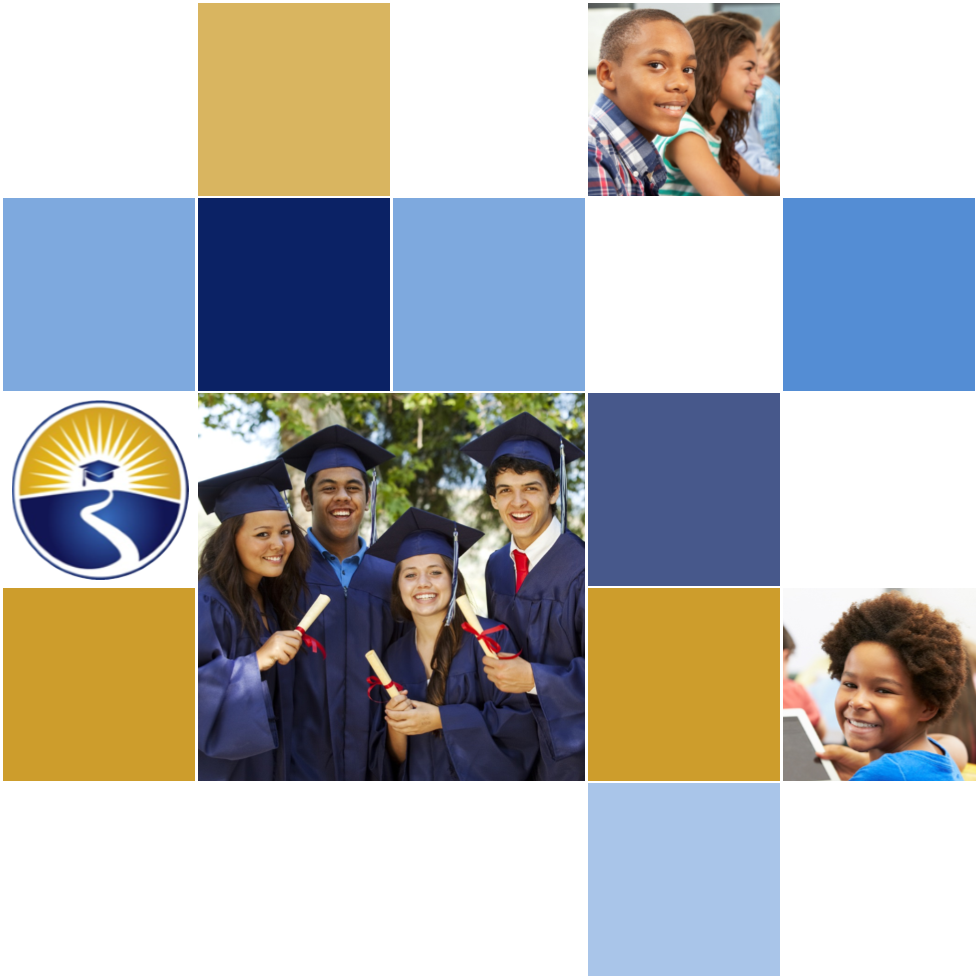 Competitive Application for Whole-School Transformation Model (Traditional Public Schools) – TOP 3[District] County Public Schools[School Name and Number]WRAP-AROUND SERVICES THROUGH DISTRICT-MANAGED TURNAROUND Part I: Needs AssessmentItem 1: Description of the needs assessment methodology and summary of the results to develop the whole-school transformation plan.  Also, describe who participated in the formulation of this plan. Item 2: Explain how the school is going to leverage community assets, improve school and community collaboration, and develop family and community partnerships.   Part II: Implementation Plan A. Areas of Assurance for Whole-School Transformation PlanBelow are the six key areas of assurance selected by the district based upon the school’s needs assessment to implement a whole-school transformation model. The school will: Provide wrap-around services that develop family and community partnershipsIncrease parental involvement and engagement in the child’s educationEstablish clearly defined and measurable high academic and character standardsIdentify a knowledge-rich curriculum that the school will use to focus on developing a student’s background knowledgeProvide professional development that focuses on academic rigor, direct instruction, and creating high academic standards and character standards.        The school district will:Identify, recruit, retain, and reward instructional personnel.Item 3: Explain the strategies the school will implement to provide wrap-around services that develop family and community partnerships.Item 4: Explain the strategies the school will implement to increase parental involvement and engagement in the child’s education.Item 5: Explain the strategies the school will implement to establish clearly defined and measurable high academic and character standards.Item 6: Explain the strategies the school will implement to identify a knowledge-rich curriculum that the school will use to focus on developing a student’s background knowledge.Item 7: Explain the strategies the school will implement to provide professional development that focuses on academic rigor, direct instruction, and creating high academic standards and character standards.Item 8: Explain the strategies the school district will implement to identify, recruit, retain, and reward instructional personnel.B. Correlation Between Whole-School Transformation Model and District-Managed TurnaroundThe evaluation process for this application will consider how this model correlates to the strategies and activities listed in the TOP-2 document.Item 9: Summary of the strategies the district will implement to reduce or eliminate internal systemic barriers and address the needs of the school, including a description of how the district will address all of the Areas of Assurance.Item 10: Summary of how this model correlates to the strategies and activities listed in the district-managed turnaround plan submitted in the TOP-2 document. Item 11: Identify and describe the areas of assurance your district has the capacity to sustain after the Schools of Hope funding expires.  By submission of this plan, the district verifies that this whole-school transformation model was developed in consultation with the school’s principal.[Begin text here.][Begin text here.][Begin text here.][Begin text here.][Begin text here.][Begin text here.][Begin text here.][Begin text here.][Begin text here.][Begin text here.][Begin text here.]